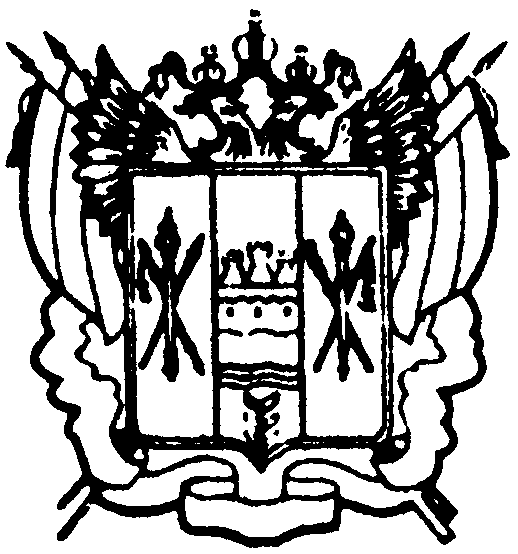 администрациЯ Цимлянского районаПОСТАНОВЛЕНИЕ29.06.2018    	                                   № 376                                        г. ЦимлянскО внесении изменений в постановлениеАдминистрации Цимлянского районаот 15.10.2013 №1225 «Об утверждениимуниципальной программы Цимлянского района«Региональная политика»В соответствии с постановлением Администрации Цимлянского района от 01.03.2018 № 101 «Об утверждении Порядка разработки, реализации и оценки эффективности муниципальных программ Цимлянского района», распоряжением Администрации Цимлянского района от 12.03.2018 № 41 «Об утверждении Методических рекомендаций по разработке и реализации муниципальных программ Цимлянского района» Администрация Цимлянского района,ПОСТАНОВЛЯЕТ:1. Внести в приложение к постановлению Администрации Цимлянского района от 15.10.2013 № 1225 «Об утверждении муниципальной программы Цимлянского района «Региональная политика» изменения, изложив приложение в новой редакции, согласно приложению.2. Контроль за выполнением постановления возложить на управляющего делами Администрации Цимлянского района.Глава АдминистрацииЦимлянского района                                                                        В.В. СветличныйПостановление вноситсектор делопроизводства,кадровой и контрольнойработы Администрации районаПриложение к постановлениюАдминистрацииЦимлянского районаот 29.06.2018 № 376Муниципальная программаЦимлянского района «Региональная политика»ПАСПОРТмуниципальной программы Цимлянского района «Региональная политика»Паспортподпрограммы «Развитие муниципального управления и муниципальной службы в Цимлянском районе, дополнительное профессиональное образование лиц, занятых в системе местного самоуправления»ПАСПОРТподпрограммы «Развитие муниципальной службы Цимлянского района»Паспортподпрограммы «Обеспечение реализации муниципальной программы Цимлянского района «Региональная политика» Паспортподпрограммы «Поддержка социально ориентированныхнекоммерческих организаций»2. Цели, задачи и показатели (индикаторы),основные конечные результаты,сроки и этапы реализации муниципальной программы"Региональная политика"	Основным приоритетом муниципальной политики в сфере реализации муниципальной программы является совершенствование муниципального управления и организации муниципальной службы в Цимлянском районе, повышение эффективности муниципального управления, исполнения муниципальными служащими своих должностных обязанностей.Кроме того, приоритетами   политики в сфере реализации муниципальной программы являются обеспечение возможностей для повышения профессионального уровня лиц, занятых в системе местного самоуправления.	Целями муниципальной программы являются:развитие и совершенствование муниципального управления, повышение его эффективности;совершенствование организации муниципальной службы в Цимлянском районе; повышение эффективности исполнения муниципальными служащими своих должностных обязанностей;создание на территории Цимлянского района благоприятных условий, способствующих развитию потенциала социально ориентированных некоммерческих организаций в решении задач социально-экономического развития, в том числе в сфере оказания социальных услуг населению, развитие деятельности социально ориентированных некоммерческих организаций, повышение активности населения района в решении общественно значимых вопросов.	Муниципальная программа направлена на решение следующих задач:совершенствование правовых и организационных основ местного самоуправления, муниципальной службы;повышение эффективности деятельности Администрации Цимлянского района и муниципального управления;оценка эффективности деятельности органов местного самоуправления;обеспечение дополнительного профессионального образования муниципальных служащих;развитие системы подготовки кадров для муниципальной службы, дополнительного профессионального образования муниципальных служащих;внедрение эффективных технологий и современных методов кадровой работы, направленных на повышение профессиональной компетентности муниципальных служащих, обеспечение условий для их результативной профессиональной служебной деятельности;оптимизация штатной численности муниципальных служащих;повышение престижа муниципальной службы;привлечение на муниципальную службу квалифицированных молодых специалистов;укрепление кадрового потенциала Администрации Цимлянского района и ее отраслевых (функциональных) органов;развитие системы предоставления финансовой поддержки социально ориентированным некоммерческим организациям; расширение масштабов предоставления информационной, образовательной и консультационной поддержки социально ориентированным некоммерческим организациям, а также благотворительной деятельности и добровольчества»;организация официального опубликования актов Администрации Цимлянского района в газете «Придонье»;Показатели (индикаторы) достижения целей и решения задач муниципальной программы:доля граждан положительно оценивающих деятельность органов местного самоуправления;доля вакантных должностей муниципальной службы, замещаемых на основе назначения из кадрового резерва;доля вакантных должностей муниципальной службы, замещаемых на основе конкурса;доля специалистов в возрасте до 30 лет, имеющих стаж муниципальной службы более 3 лет;доля  муниципальных служащих, прошедших обучение по программам дополнительного профессионального образования;доля муниципальных служащих, уволившихся с муниципальной службы до достижения ими предельного возраста пребывания на муниципальной службе;доля муниципальных служащих, имеющих высшее профессиональное образование;доля опубликованных нормативных правовых актов в газете «Придонье» к общему количеству актов, подлежащих опубликованию в газете «Придонье»; уровень экономии бюджетных средств по результатам размещения заказов.	Реализация основных мероприятий муниципальной программы позволит:повысить эффективность деятельности органов местного самоуправления;повысить уровень доверия населения к муниципальным служащим;выявить зоны, требующие приоритетного внимания муниципальных властей; повысить уровень профессиональной компетентности муниципальных служащих;повысить привлекательность муниципальной службы;стабилизировать численность муниципальных служащих в установленных рамках, не допустить ее рост;создать на территории Цимлянского района благоприятные условия, способствующие развитию потенциала социально ориентированных некоммерческих организаций в решении задач социально-экономического развития, в том числе в сфере оказания социальных услуг населению, развить деятельность социально ориентированных некоммерческих организаций, повысить активность населения района в решении общественно значимых вопросов;опубликовать в газете «Придонье» все нормативные правовые акты, подлежащих официальному опубликованию в соответствии с федеральным и областным законодательством.Общий срок реализации муниципальной программы - 2014 - 2020 годы.Сведения о показателях (индикаторах) муниципальной программы, подпрограмм муниципальной программы и их значениях приведены в приложении № 1. Перечень подпрограмм и основных мероприятий муниципальной программы «Региональная политика» приведен в приложении № 2. Расходы местного бюджета Цимлянского района на реализацию муниципальной программы «Региональная политика» приведены в приложении № 3.          Расходы на реализацию муниципальной программы «Региональная политика» приведены в приложении № 4.Приложение № 1к муниципальной программеЦимлянского района«Региональная политика»Сведенияо показателях (индикаторах) муниципальной программы, подпрограмм муниципальной программы и их значенияхПриложение № 2к муниципальной программеЦимлянского района«Региональная политика»Переченьподпрограмм и основных мероприятий муниципальной программы "Региональная политика"Приложение № 3к муниципальной программеЦимлянского района«Региональная политика»Расходы местного бюджета на реализацию  муниципальной программы "Региональная политика"Приложение № 4к муниципальной программеЦимлянского района«Региональная политика»Расходына реализацию муниципальной программы «Региональная политика»Верно: исполняющий обязанностиуправляющего делами                                                                                  Н.К. ГетмановаНаименование муниципальной программы Цимлянского районамуниципальная программа Цимлянского района «Региональная политика» (далее - муниципальная программа)Ответственный исполнитель муниципальной программы Цимлянского районаАдминистрация Цимлянского районаСоисполнители муниципальной программы Цимлянского районаотсутствуют Участники муниципальной программы Цимлянского районаУправление делами Администрации Цимлянского района, управление социальной защиты населения муниципального образования «Цимлянский район» Ростовской области,  МУП «ИИЦ «Придонье»Подпрограммы муниципальной программы Цимлянского района«Развитие муниципального управления и муниципальной службы в Цимлянском районе, дополнительное профессиональное образование лиц, занятых в системе местного самоуправления»;«Развитие муниципальной службы Цимлянского района»;«Обеспечение реализации муниципальной программы Цимлянского района «Региональная политика»;«Поддержка социально ориентированных некоммерческих организаций».Программно-целевые инструменты муниципальной программы Цимлянского районаОтсутствуютЦели муниципальной программы Цимлянского районаРазвитие муниципального управления и муниципальной службы в Цимлянском районе;совершенствование муниципальной службы Цимлянского района (далее – муниципальная служба); создание на территории Цимлянского района благоприятных условий, способствующих развитию потенциала социально ориентированных некоммерческих организаций в решении задач социально-экономического развития, в том числе в сфере оказания социальных услуг населению; развитие деятельности социально-ориентированных некоммерческих организаций; повышение активности населения района в решении общественно значимых вопросов».Задачи муниципальной программы Цимлянского районаПовышение профессиональной компетентности муниципальных служащих Цимлянского района;повышение привлекательности муниципальной службы; развитие системы предоставления финансовой поддержки социально ориентированным некоммерческим организациям; расширение масштабов предоставления информационной, образовательной и консультационной поддержки социально ориентированным некоммерческим организациям, а также благотворительной деятельности и добровольчества».Целевые индикаторы и показатели муниципальной программы Цимлянского районадоля граждан, позитивно оценивающих деятельность органов местного самоуправления;доля муниципальных служащих, получивших дополнительное профессиональное образование;доля муниципальных служащих в возрасте до 30 лет, имеющих стаж муниципальных службы не менее 3 лет; количество социально значимых мероприятий, проводимых на территории района с участием социально ориентированных некоммерческих организаций; доля граждан, принимающих участие в деятельности некоммерческих организаций на территории Цимлянского района».Этапы и сроки реализации муниципальной программы Цимлянского районаСрок реализации программы – 2014 – 2020 годы.Этапы не выделяютсяРесурсное обеспечение муниципальной программы Цимлянского районаОбщий объем бюджетных ассигнований местного бюджета – 7204,4 тыс. рублей, в том числе:2014 год – 792,0 тыс. рублей;2015 год – 778,5 тыс. рублей;2016 год – 995,5 тыс. рублей;2017 год – 1418,4 тыс. рублей;2018 год – 1080,0 тыс. рублей;2019 год – 1070,0 тыс. рублей;2020 год – 1070,0 тыс. рублей.Ожидаемые результаты муниципальной программы Цимлянского районаПовышение эффективности деятельности органов местного самоуправления;повышение уровня доверия населения к муниципальным служащим;повышение уровня профессиональной компетентности муниципальных служащих Цимлянского района;повышение привлекательности муниципальной службы;активизация деятельности институтов гражданского общества, увеличение числа гражданских инициатив;повышение уровня информированности населения  о социально значимой деятельности  некоммерческих организаций;увеличение количества граждан, активно участвующих в общественной жизни района».Наименование подпрограммы муниципальной программы Цимлянского района–Подпрограмма «Развитие муниципального управления и муниципальной службы в Цимлянском районе, дополнительное профессиональное образование лиц, занятых в системе местного самоуправления» (далее - подпрограмма 1)Ответственный исполнитель подпрограммы–Администрации Цимлянского районаУчастники подпрограммы–управление делами Администрации Цимлянского районаПрограммно-целевые инструменты подпрограммы–Отсутствуют Цели подпрограммы–Совершенствование муниципального управления, повышение его эффективности;совершенствование организации муниципальной службы в Цимлянском районе, повышение эффективности исполнения муниципальными служащими своих должностных обязанностейЗадачи подпрограммы–Совершенствование правовых и организационных основ местного самоуправления, муниципальной службы;повышение эффективности деятельности органов местного самоуправления в области муниципального управления;оценка эффективности деятельности органов местного самоуправления;обеспечение дополнительного профессионального образования муниципальных служащих;развитие системы подготовки кадров для муниципальной службы, дополнительного профессионального образования муниципальных служащих;повышение гражданской активности и заинтересованности населения в осуществлении местного самоуправления;внедрение эффективных технологий и современных методов кадровой работы, направленных на повышение профессиональной компетентности муниципальных служащих, обеспечение условий для их результативной профессиональной служебной деятельности;оптимизация штатной численности муниципальных служащих;повышение престижа муниципальной службы;привлечение на муниципальную службу квалифицированных молодых специалистов, укрепление кадрового потенциала органов местного самоуправления Цимлянского районаЦелевые индикаторы и показатели подпрограммы–Доля вакантных должностей муниципальной службы, замещаемых на основе назначения из кадрового резерва;доля вакантных должностей муниципальной службы, замещаемых на основе конкурса;доля специалистов в возрасте до 30 лет, имеющих стаж муниципальной службы более 3 лет;доля муниципальных служащих, прошедших обучение по программам дополнительного профессионального образования;доля муниципальных служащих, уволившихся с муниципальной службы до достижения ими предельного возраста пребывания на муниципальной службе;доля муниципальных служащих, имеющих высшее профессиональное образование.Этапы и сроки реализации подпрограммы–2014 – 2020 годы.Этапы не выделяютсяРесурсное обеспечение подпрограммы–Общий объем бюджетных ассигнований на реализацию основных мероприятий подпрограммы – 0 тыс. рублей, в том числе:2014 год – 0 тыс. рублей;2015 год – 0 тыс. рублей;2016 год – 0 тыс. рублей;2017 год – 0 тыс. рублей;2018 год – 0 тыс. рублей;2019 год – 0 тыс. рублей;2020 год – 0 тыс. рублей;Ожидаемые результаты реализации подпрограммы–Повышение эффективности деятельности органов местного самоуправления;формирование комплекса мероприятий по повышению результативности деятельности органов местного самоуправления;совершенствование уровня дополнительного профессионального образования лиц, занятых в системе местного самоуправления;стабилизация численности муниципальных служащих в установленных рамках, недопущение ее роста;повышение уровня доверия населения к муниципальным служащимНаименование подпрограммы государственной программы Цимлянского районаПодпрограмма «Развитие муниципальной службы Цимлянского района» (далее - подпрограмма 2)Ответственный исполнитель подпрограммыАдминистрация Цимлянского районаУчастники подпрограммыОрганы местного самоуправления Цимлянского районаПрограммно-целевые инструменты подпрограммыОтсутствуютЦели подпрограммыСовершенствование муниципальной службы Цимлянского района и повышение эффективности исполнения муниципальными служащими Цимлянского района (далее – муниципальные служащие) своих должностных обязанностейЗадачи подпрограммысовершенствование механизмов адаптации муниципальных служащих, впервые принятых муниципальную службу;формирование высококвалифицированного кадрового состава муниципальной службы;обеспечение регламентации деятельности муниципальных служащих на основе должностных регламентов;совершенствование механизмов формирования, подготовки и использования кадрового резерва в муниципальной службе;привлечение на муниципальную службу Цимлянского района молодых специалистовЦелевые индикаторы и показатели подпрограммыдоля лиц, впервые принятых на муниципальную службу, которым был назначен испытательный срок;коэффициент закрепленности на муниципальной службе. Этапы и сроки реализации подпрограммы2014 – 2020 годыОбъемы бюджетных ассигнований подпрограммыОбщий объем бюджетных ассигнований на реализацию основных мероприятий – 0 тыс. рублей, в том числе:2014 год – 0 тыс. рублей;2015 год – 0 тыс. рублей;2016 год – 0 тыс. рублей;2017 год – 0 тыс. рублей;2018 год – 0 тыс. рублей;2019 год – 0 тыс. рублей;2020 год – 0 тыс. рублей;Ожидаемые результаты реализации подпрограммыСокращение срока адаптации при назначении на должности муниципальной службы;повышение уровня профессионализма кадрового состава муниципальной службы;повышение результативности профессиональной служебной деятельности муниципальных служащих. Наименование подпрограммы –подпрограмма «Обеспечение реализации муниципальной программы Цимлянского района «Региональная политика» (далее подпрограмма 3)Ответственный исполнитель подпрограммы –Администрация Цимлянского районаУчастники подпрограммы –МУП «ИИЦ «Придонье»Программно-целевые инструменты подпрограммы –ОтсутствуютЦели подпрограммы –Обеспечение эффективной деятельности Администрации Цимлянского района; создание условий по обеспечению доступа населения Цимлянского района к информации о деятельности органов местного самоуправления Цимлянского районаЗадачи подпрограммы –организация официального опубликования актов Администрации Цимлянского района в газете «Придонье»;привлечение внимания и формирования у населения интереса к деятельности органов местного самоуправления Целевые индикаторы и показатели подпрограммы –доля опубликованных нормативных правовых актов в газете «Придонье» к общему количеству актов, подлежащих опубликованию в газете «Придонье»;уровень экономии бюджетных средств по результатам размещения заказовЭтапы и срокиреализацииподпрограммы–2014 – 2020 годы.Этапы реализации не выделяютсяРесурсное обеспечениеподпрограммы –Объем финансирования подпрограммы в 2014 – 2020 годах составит 6704,9 тыс. рублей за счет средств местного бюджета, в том числе: 2014 год – 792,0 тыс. рублей;2015 год – 778,5 тыс. рублей;2016 год – 936,0 тыс. рублей;2017 год – 1308,4 тыс. рублей;2018 год – 970,0 тыс. рублей;2019 год – 960,0 тыс. рублей;2020 год – 960,0 тыс. рублей.Ожидаемыерезультаты реализацииподпрограммы –опубликование в газете «Придонье» всех нормативных правовых актов, подлежащих официальному опубликованию в соответствии с федеральным и областным законодательством;увеличение в средствах массовой информации количества материалов о деятельности органов местного самоуправления Цимлянского района.Наименованиеподпрограммы – Подпрограмма «Поддержка социально ориентированных некоммерческих организаций» (далее подпрограмма 4)Ответственныйисполнитель подпрограммы–управление социальной защиты населения муниципального образования «Цимлянский район» Ростовской областиУчастникиподпрограммы –Администрация Цимлянского районаПрограммно-целевые инструменты подпрограммы –отсутствуютЦель подпрограммы –создание на территории Цимлянского района благоприятных условий, способствующих развитию потенциала социально ориентированных некоммерческих организаций в решении задач социально-экономического развития, в том числе в сфере оказания социальных услуг населению, развитие деятельности социально ориентированных некоммерческих организаций, повышение активности населения района в решении общественно значимых вопросовЗадачи подпрограммы –развитие системы предоставления финансовой поддержки социально ориентированным некоммерческим организациям; расширение масштабов предоставления информационной, образовательной и консультационной поддержки социально ориентированным некоммерческим организациям, а также благотворительной деятельности и добровольчестваЦелевые индикаторы ипоказатели подпрограммы–доля социально-ориентированных некоммерческих  организаций, получивших информационно-методическую поддержку (консультации, круглые столы, семинары), от общего числа социально-ориентированных некоммерческих организаций, принимавших участие в мероприятиях программыСроки реализацииподпрограммы –2016-2020 годы,  этапы реализации не выделяютсяРесурсное обеспечение  подпрограммы–Общий объем бюджетных ассигнований на реализацию основных мероприятий подпрограммы за счет средств местного бюджета – 499,5 тыс. рублей, в том числе:2014 год – 0 тыс. рублей;2015 год – 0 тыс. рублей;2016 год – 59,5 тыс. рублей;2017 год – 110 тыс. рублей;2018 год – 110 тыс. рублей;2019 год – 110 тыс. рублей;2020 год – 110 тыс. рублей;Ожидаемые результаты реализации подпрограммы–активизация деятельности институтов гражданского общества, увеличить число гражданских инициатив;повышение уровня информированности населения  о социально значимой деятельности  некоммерческих организаций;увеличение количества граждан, активно участвующих в общественной жизни района.№ п/пПоказатель (индикатор) (наименование)Вид показателяЕд. изм.Значения показателейЗначения показателейЗначения показателейЗначения показателейЗначения показателейЗначения показателейЗначения показателейЗначения показателейЗначения показателей№ п/пПоказатель (индикатор) (наименование)Вид показателяЕд. изм.2012год2013год2014 год2015 год2016 год2017 год2018 год2019 год2020 год123456789101112Муниципальная программа «Региональная политика»Муниципальная программа «Региональная политика»Муниципальная программа «Региональная политика»Муниципальная программа «Региональная политика»Муниципальная программа «Региональная политика»Муниципальная программа «Региональная политика»Муниципальная программа «Региональная политика»Муниципальная программа «Региональная политика»Муниципальная программа «Региональная политика»Муниципальная программа «Региональная политика»Муниципальная программа «Региональная политика»Муниципальная программа «Региональная политика»Муниципальная программа «Региональная политика»1.Показатель 1.  Доля граждан, позитивно оценивающих деятельность органов местного самоуправленияведомственныйединицы4546474849505153552.Показатель 2. Доля муниципальных служащих, получивших дополнительное профессиональное образованиестатистическийпроценты--15152121222223Подпрограмма 1. «Развитие муниципального управления и муниципальной службы в Цимлянском районе, дополнительное профессиональное образование лиц, занятых в системе местного самоуправления»Подпрограмма 1. «Развитие муниципального управления и муниципальной службы в Цимлянском районе, дополнительное профессиональное образование лиц, занятых в системе местного самоуправления»Подпрограмма 1. «Развитие муниципального управления и муниципальной службы в Цимлянском районе, дополнительное профессиональное образование лиц, занятых в системе местного самоуправления»Подпрограмма 1. «Развитие муниципального управления и муниципальной службы в Цимлянском районе, дополнительное профессиональное образование лиц, занятых в системе местного самоуправления»Подпрограмма 1. «Развитие муниципального управления и муниципальной службы в Цимлянском районе, дополнительное профессиональное образование лиц, занятых в системе местного самоуправления»Подпрограмма 1. «Развитие муниципального управления и муниципальной службы в Цимлянском районе, дополнительное профессиональное образование лиц, занятых в системе местного самоуправления»Подпрограмма 1. «Развитие муниципального управления и муниципальной службы в Цимлянском районе, дополнительное профессиональное образование лиц, занятых в системе местного самоуправления»Подпрограмма 1. «Развитие муниципального управления и муниципальной службы в Цимлянском районе, дополнительное профессиональное образование лиц, занятых в системе местного самоуправления»Подпрограмма 1. «Развитие муниципального управления и муниципальной службы в Цимлянском районе, дополнительное профессиональное образование лиц, занятых в системе местного самоуправления»Подпрограмма 1. «Развитие муниципального управления и муниципальной службы в Цимлянском районе, дополнительное профессиональное образование лиц, занятых в системе местного самоуправления»Подпрограмма 1. «Развитие муниципального управления и муниципальной службы в Цимлянском районе, дополнительное профессиональное образование лиц, занятых в системе местного самоуправления»Подпрограмма 1. «Развитие муниципального управления и муниципальной службы в Цимлянском районе, дополнительное профессиональное образование лиц, занятых в системе местного самоуправления»Подпрограмма 1. «Развитие муниципального управления и муниципальной службы в Цимлянском районе, дополнительное профессиональное образование лиц, занятых в системе местного самоуправления»3.Показатель 1.1. Доля вакантных должностей муниципальной службы, замещаемых на основе назначения из кадрового резерваведомственныйпроценты---2025253031324.Показатель 1.2. Доля вакантных должностей муниципальной службы, замещаемых на основе конкурсаведомственныйпроценты---1011121314155.Показатель 1.3. Доля специалис-тов в возрасте до 30 лет, имеющих стаж муниципальной службы более 3 летведомственныйпроценты4647484950515253546.Показатель 1.4. Доля муници-пальных служащих, уволившихся с муниципальной службы до достижения ими предельного возраста пребыва-ния на муниципальной службеведомственныйпроценты-43,53,33,12,92,72,52,57Показатель 1.5. Доля муници- пальных служащих, имеющих высшее профессиональное образованиеведомственныйпроценты--84858687888990Подпрограмма 2. «Развитие муниципальной службы Цимлянского района»Подпрограмма 2. «Развитие муниципальной службы Цимлянского района»Подпрограмма 2. «Развитие муниципальной службы Цимлянского района»Подпрограмма 2. «Развитие муниципальной службы Цимлянского района»Подпрограмма 2. «Развитие муниципальной службы Цимлянского района»Подпрограмма 2. «Развитие муниципальной службы Цимлянского района»Подпрограмма 2. «Развитие муниципальной службы Цимлянского района»Подпрограмма 2. «Развитие муниципальной службы Цимлянского района»Подпрограмма 2. «Развитие муниципальной службы Цимлянского района»Подпрограмма 2. «Развитие муниципальной службы Цимлянского района»Подпрограмма 2. «Развитие муниципальной службы Цимлянского района»Подпрограмма 2. «Развитие муниципальной службы Цимлянского района»Подпрограмма 2. «Развитие муниципальной службы Цимлянского района»8Доля лиц, впервые принятых на муниципальную службу, которым был назначен испытательный срокведомственныйпроценты--455055556065659Коэффициент закрепленности на муниципальной службеведомственныйпроценты--16171514141313Подпрограмма 3. «Обеспечение реализации муниципальной программы Цимлянского района «Региональная политика»Подпрограмма 3. «Обеспечение реализации муниципальной программы Цимлянского района «Региональная политика»Подпрограмма 3. «Обеспечение реализации муниципальной программы Цимлянского района «Региональная политика»Подпрограмма 3. «Обеспечение реализации муниципальной программы Цимлянского района «Региональная политика»Подпрограмма 3. «Обеспечение реализации муниципальной программы Цимлянского района «Региональная политика»Подпрограмма 3. «Обеспечение реализации муниципальной программы Цимлянского района «Региональная политика»Подпрограмма 3. «Обеспечение реализации муниципальной программы Цимлянского района «Региональная политика»Подпрограмма 3. «Обеспечение реализации муниципальной программы Цимлянского района «Региональная политика»Подпрограмма 3. «Обеспечение реализации муниципальной программы Цимлянского района «Региональная политика»Подпрограмма 3. «Обеспечение реализации муниципальной программы Цимлянского района «Региональная политика»Подпрограмма 3. «Обеспечение реализации муниципальной программы Цимлянского района «Региональная политика»Подпрограмма 3. «Обеспечение реализации муниципальной программы Цимлянского района «Региональная политика»Подпрограмма 3. «Обеспечение реализации муниципальной программы Цимлянского района «Региональная политика»10.Показатель 3.1. Доля опубли кованных нормативных правовых актов в газете «Придонье» к общему количеству актов, подлежащих опубликованию в газете «Придонье».ведомственныйпроценты10010010010010010010010010011.Показатель 3.2. Уровень эконо-мии бюджетных средств по результатам размещения заказов ведомственныйпроценты222222222Подпрограмма 4. «Поддержка социально ориентированных некоммерческих организаций»Подпрограмма 4. «Поддержка социально ориентированных некоммерческих организаций»Подпрограмма 4. «Поддержка социально ориентированных некоммерческих организаций»Подпрограмма 4. «Поддержка социально ориентированных некоммерческих организаций»Подпрограмма 4. «Поддержка социально ориентированных некоммерческих организаций»Подпрограмма 4. «Поддержка социально ориентированных некоммерческих организаций»Подпрограмма 4. «Поддержка социально ориентированных некоммерческих организаций»Подпрограмма 4. «Поддержка социально ориентированных некоммерческих организаций»Подпрограмма 4. «Поддержка социально ориентированных некоммерческих организаций»Подпрограмма 4. «Поддержка социально ориентированных некоммерческих организаций»Подпрограмма 4. «Поддержка социально ориентированных некоммерческих организаций»Подпрограмма 4. «Поддержка социально ориентированных некоммерческих организаций»Подпрограмма 4. «Поддержка социально ориентированных некоммерческих организаций»12.Показатель 2.1. Количество социально значимых мероприятий, проводимых на территории района с участием социально ориентированных некоммерческих организацийведомственныйединицы----5555513.Показатель 2.2. Доля граждан, принимающих участие в деятельности некоммерческих организаций на территории Цимлянского районаведомственныйпроценты----77,17,27,37,3№ п/пНомер и наименование основного мероприятия,Соисполнитель, участник, ответственный за исполнение основного мероприятияСрокСрокОжидаемый результат(краткое описание)Последствия нереализации основного мероприятияСвязь с показателями муниципальной программы (подпрограммы)№ п/пНомер и наименование основного мероприятия,Соисполнитель, участник, ответственный за исполнение основного мероприятияначала реализации(год)окончания реализации(год)Ожидаемый результат(краткое описание)Последствия нереализации основного мероприятияСвязь с показателями муниципальной программы (подпрограммы)123456678Подпрограмма 1. «Развитие муниципального управления и муниципальной службы в Цимлянском районе, дополнительное профессиональное образование лиц, занятых в системе местного самоуправления»Подпрограмма 1. «Развитие муниципального управления и муниципальной службы в Цимлянском районе, дополнительное профессиональное образование лиц, занятых в системе местного самоуправления»Подпрограмма 1. «Развитие муниципального управления и муниципальной службы в Цимлянском районе, дополнительное профессиональное образование лиц, занятых в системе местного самоуправления»Подпрограмма 1. «Развитие муниципального управления и муниципальной службы в Цимлянском районе, дополнительное профессиональное образование лиц, занятых в системе местного самоуправления»Подпрограмма 1. «Развитие муниципального управления и муниципальной службы в Цимлянском районе, дополнительное профессиональное образование лиц, занятых в системе местного самоуправления»Подпрограмма 1. «Развитие муниципального управления и муниципальной службы в Цимлянском районе, дополнительное профессиональное образование лиц, занятых в системе местного самоуправления»Подпрограмма 1. «Развитие муниципального управления и муниципальной службы в Цимлянском районе, дополнительное профессиональное образование лиц, занятых в системе местного самоуправления»Подпрограмма 1. «Развитие муниципального управления и муниципальной службы в Цимлянском районе, дополнительное профессиональное образование лиц, занятых в системе местного самоуправления»Подпрограмма 1. «Развитие муниципального управления и муниципальной службы в Цимлянском районе, дополнительное профессиональное образование лиц, занятых в системе местного самоуправления»2.ОМ 1.1.Совершенствование правовой и методической основы муниципальной службыУправление делами20142020Повышение эффективности деятельности органов местного самоуправленияСтагнация развития муниципальной службыСтагнация развития муниципальной службыПоказа-тели 1.1., 1.2, 1.5 3.ОМ 1.2.Обеспечение дополнительного профессионального муниципальных служащихУправление делами20142020Совершенствование уровня дополнительного профессионального образования лиц, занятых в системе местного самоуправленияСнижение уровня качества кадровой обеспеченности органов местного самоуправленияСнижение уровня качества кадровой обеспеченности органов местного самоуправленияПоказатель 2 4.ОМ 1.3.Оптимизация штатной численности муниципальных служащихУправление делами20142020Стабилизация численности муниципальных служащих в установленных рамках, недопущение ее ростаУвеличение расходов областного и местного бюджета.Неэффективное исполнение органами местного самоуправления своих полномочийУвеличение расходов областного и местного бюджета.Неэффективное исполнение органами местного самоуправления своих полномочийПоказа-тель 1 5.ОМ 1.4.Повышение престижа муниципальной службы, укрепление кадрового потенциала органов местного самоуправленияУправление делами20142020Повышение уровня доверия населения к муниципальным служащимПовышение социальной напряженности в связи с неэф-фективным осуществлением органами местного самоуправления своих полномочийПовышение социальной напряженности в связи с неэф-фективным осуществлением органами местного самоуправления своих полномочийПоказате-ли 1.2, 1.3, 1.5 Подпрограмма 2. «Развитие муниципальной службы Цимлянского района»Подпрограмма 2. «Развитие муниципальной службы Цимлянского района»Подпрограмма 2. «Развитие муниципальной службы Цимлянского района»Подпрограмма 2. «Развитие муниципальной службы Цимлянского района»Подпрограмма 2. «Развитие муниципальной службы Цимлянского района»Подпрограмма 2. «Развитие муниципальной службы Цимлянского района»Подпрограмма 2. «Развитие муниципальной службы Цимлянского района»Подпрограмма 2. «Развитие муниципальной службы Цимлянского района»Подпрограмма 2. «Развитие муниципальной службы Цимлянского района»5.ОМ  2.1.Внедрение в органах местного самоуправления новых принципов кадровой работы, способствующих профессиональному развитию муниципальных служащихУправление делами20142020В результате реализации данного мероприятия доля лиц, впервые принятых на муниципальную службу, которым был назначен испытательный срок составит не менее 65 процентов.Коэффициент закрепленности на муниципальной службе составит не более 13 процентовВ результате реализации данного мероприятия доля лиц, впервые принятых на муниципальную службу, которым был назначен испытательный срок составит не менее 65 процентов.Коэффициент закрепленности на муниципальной службе составит не более 13 процентовВ случае не реализации основного мероприятия не будет достигнут итоговый показатель по данному направлениюПоказате-ли 2.1.Подпрограмма 3. «Обеспечение реализации муниципальной программы Цимлянского района «Региональная политика»Подпрограмма 3. «Обеспечение реализации муниципальной программы Цимлянского района «Региональная политика»Подпрограмма 3. «Обеспечение реализации муниципальной программы Цимлянского района «Региональная политика»Подпрограмма 3. «Обеспечение реализации муниципальной программы Цимлянского района «Региональная политика»Подпрограмма 3. «Обеспечение реализации муниципальной программы Цимлянского района «Региональная политика»Подпрограмма 3. «Обеспечение реализации муниципальной программы Цимлянского района «Региональная политика»Подпрограмма 3. «Обеспечение реализации муниципальной программы Цимлянского района «Региональная политика»Подпрограмма 3. «Обеспечение реализации муниципальной программы Цимлянского района «Региональная политика»Подпрограмма 3. «Обеспечение реализации муниципальной программы Цимлянского района «Региональная политика»6.ОМ 3.1. «Официальная публикация нормативно-правовых актов Администрации Цимлянского района в газете «Придонье»Управление делами20142020Соблюдение норм федерального и областного законодательства, регулирующих вопросы опубликования правовых актов в газете «Придонье».Соблюдение норм федерального и областного законодательства, регулирующих вопросы опубликования правовых актов в газете «Придонье».Нарушение Конституции Российской Федерации, федерального и областного законодательства.Показа-тель 3.1 Подпрограмма 4. «Поддержка социально-ориентированных некоммерческих организаций»Подпрограмма 4. «Поддержка социально-ориентированных некоммерческих организаций»Подпрограмма 4. «Поддержка социально-ориентированных некоммерческих организаций»Подпрограмма 4. «Поддержка социально-ориентированных некоммерческих организаций»Подпрограмма 4. «Поддержка социально-ориентированных некоммерческих организаций»Подпрограмма 4. «Поддержка социально-ориентированных некоммерческих организаций»Подпрограмма 4. «Поддержка социально-ориентированных некоммерческих организаций»Подпрограмма 4. «Поддержка социально-ориентированных некоммерческих организаций»Подпрограмма 4. «Поддержка социально-ориентированных некоммерческих организаций»7.ОМ 4.1.  Обеспечение информационной поддержки социально ориентированным некоммерческим организациям через средства массовой информации и портал Администрации Цимлянского районаАдминистрация Цимлянского района,УСЗН МО «Цимлянский район»20162020Реализация данного мероприятия поможет привлечь внимание и формировать у населения  интерес к деятельности социально ориентированных некоммерческих организаций Реализация данного мероприятия поможет привлечь внимание и формировать у населения  интерес к деятельности социально ориентированных некоммерческих организаций Снижение интереса  граждан к проблемам района, повышение социальной напряженностиПоказатели 4.28.ОМ 4.2. Проведение консультаций специалистами администрации и муниципальных учреждений с руководителями некоммерческих организаций по организационно-правовым вопросамАдминистрация Цимлянского района,УСЗН МО «Цимлянский район»20162020Реализация данного мероприятия поможет усилить роль некоммерческих организаций в жизни общества, укрепить связь органов власти с населениемРеализация данного мероприятия поможет усилить роль некоммерческих организаций в жизни общества, укрепить связь органов власти с населениемПовышение социальной напряженности в связи с неэф-фективным осуществлением органами местного самоуправления своих полномочийПоказатели 4.29.ОМ 4.3. Привлечение социально ориентированных некоммерческих организаций  к участию в проводимых совещаниях, «круглых столах», социально-значимых мероприятияхАдминистрация Цимлянского района20162020Развитие гражданской инициативы и рост гражданского самосознанияРазвитие гражданской инициативы и рост гражданского самосознанияСнижение интереса  граждан к проблемам района, повышение социальной напряженностиПоказатели 4.1, 4.210.ОМ 4.4. Возмещение затрат на арендную плату за аренду нежилых помещенийАдминистрация Цимлянского района20162020Стимулирование деятельности социально ориентированных некоммерческих организаций Стимулирование деятельности социально ориентированных некоммерческих организаций Уменьшение количества  социально ориентированных некоммерческих организацийПоказатели 4.2Номер и наименование 
подпрограммы, основного мероприятия подпрограммыОтветственный исполнитель, соисполнитель, участникКод бюджетной классификации расходовКод бюджетной классификации расходовКод бюджетной классификации расходовКод бюджетной классификации расходовОбъем расходов, всего
(тыс. рублей)В том числе по годам реализации 
муниципальной программы (тыс. рублей)В том числе по годам реализации 
муниципальной программы (тыс. рублей)В том числе по годам реализации 
муниципальной программы (тыс. рублей)В том числе по годам реализации 
муниципальной программы (тыс. рублей)В том числе по годам реализации 
муниципальной программы (тыс. рублей)В том числе по годам реализации 
муниципальной программы (тыс. рублей)В том числе по годам реализации 
муниципальной программы (тыс. рублей)Номер и наименование 
подпрограммы, основного мероприятия подпрограммыОтветственный исполнитель, соисполнитель, участникГРБСРзПрЦСРВРОбъем расходов, всего
(тыс. рублей)2014201520162017 2018 2019 2020 12334567891011121314Муниципальная программа "Региональная политика"всегов том числе:XXXXX7204,4792,0778,5995,51418,4 1080,0 1070,01070,0 Муниципальная программа "Региональная политика"Администрация Цимлянского района УСЗН МО «Цимлянский район»902913902913XXX71144,9    59,5792,0778,5936,059,51418,4 1080,0 1070,01070,0 Подпрограмма 1. «Развитие муниципального управления и муниципальной службы в Цимлянском районе, дополнительное профессиональное образование лиц, занятых в системе местного самоуправления»Администрация  Цимлянского района Управление деламиXXXXX--------ОМ 1.1.Совершенствование правовой и методической основы муниципальной службыАдминистрация  Цимлянского района Управление деламиXXXXX--------ОМ 1.2.Обеспечение дополнительного профессионального муниципальных служащихАдминистрация  Цимлянского района Управление деламиXXXXX--------ОМ 1.3.Оптимизация штатной численности муниципальных служащихАдминистрация  Цимлянского района Управление деламиXXXXX--------ОМ 1.4.Повышение престижа муниципальной службы, укрепление кадрового потенциала органов местного самоуправленияАдминистрация  Цимлянского района Управление деламиXXXXX--------Подпрограмма 2. «Развитие муниципальной службы Цимлянского района»Администрация  Цимлянского района Управление деламиXXXXX--------Подпрограмма 2. «Развитие муниципальной службы Цимлянского района»ОМ  2.1.Внедрение в органах местного само-управления новых принципов кадровой работы, способствующих профессиональному развитию муницип служащихАдминистрация  Цимлянского района Управление деламиXXXXX--------Подпрограмма 3. «Обеспечение реализации муниципальной программы Цимлянского района «Региональная политика»всего в том числе:ХХXXX6704,9 792,0778,5936,01308,4 970,0960,0960,0 Подпрограмма 3. «Обеспечение реализации муниципальной программы Цимлянского района «Региональная политика»Администрация Цимлянского района902902XXX6704,9792,0778,5936,01308,4 970,0960,0960,0 ОМ 3.1. «Официальная публикация нормативно-правовых актов Администрации района  в газете «Придонье»Администрация Цимлянского района90290290212021202 120212021202 12021732273173002273017300677002402408101570,51530,02890,0792,0-778,5--936,0-594,0-970,0-960,0-960,0ОМ 3.2. Публикация информационных материалов и  праздничных поздравлений жителей района  с памятными датамиАдминистрация Цимлянского района90290212021730022730240714,4---714,4---ОМ 3.2. Развитие материально-технической базы Администрации Цимлянского района (муниципальный архив)Администрация Цимлянского района902902XXX--------Подпрограмма 4 «Поддержка социально-ориентированных некоммерческих организаций»всего в том числе:ХХXXX499,5--59,5110,0110,0110,0110,0Подпрограмма 4 «Поддержка социально-ориентированных некоммерческих организаций»Администрация Цимлянского района902902XXX499,5---110,0110,0110,0110,0Подпрограмма 4 «Поддержка социально-ориентированных некоммерческих организаций»УСЗН МО «Цимлянский район»91391359,559,5ОМ 4.1.  Обеспечение информационной поддержки социально ориентированным некоммерческим организациям через средства массовой информации и портал Администрации Цимлянского районаУСЗН МО «Цимлянский район»XXX––––––––ОМ 4.2. Проведение консультаций специалистами администрации и муниципальных учреждений с руководителями некоммерческих организаций по организационно-правовым вопросамУСЗН МО «Цимлянский район»XXX––––––––ОМ 4.3. Привлечение социально-ориентированных некоммерческих организаций к участию в проводимых совещаниях, «круглых столах», социально-значимых мероприятияхАдминистрация Цимлянского района90290201131740067950630200,0---50,050,050,050,0ОМ 4.3. Привлечение социально-ориентированных некоммерческих организаций к участию в проводимых совещаниях, «круглых столах», социально-значимых мероприятияхУСЗН МО «Цимлянский район»9139130113174002180024059,5--59,5----ОМ 4.4. Возмещение затрат на арендную плату за аренду нежилых помещенийАдминистрация Цимлянского района902902011131740067950630240,0---60,060,060,060,0Наименование 
муниципальной программы, номер и наименование подпрограммыИсточникфинансирования Объем расходов, всего
(тыс. рублей)В том числе по годам реализации муниципальной программы (тыс. рублей)В том числе по годам реализации муниципальной программы (тыс. рублей)В том числе по годам реализации муниципальной программы (тыс. рублей)В том числе по годам реализации муниципальной программы (тыс. рублей)В том числе по годам реализации муниципальной программы (тыс. рублей)В том числе по годам реализации муниципальной программы (тыс. рублей)В том числе по годам реализации муниципальной программы (тыс. рублей)Наименование 
муниципальной программы, номер и наименование подпрограммыИсточникфинансирования Объем расходов, всего
(тыс. рублей)2014 2015 2016 2017 2018 2019 2020 123345678910Муниципальная программа «Региональная политика»всего7204,47204,4792,0778,5995,51418,41080,01070,01070,0Муниципальная программа «Региональная политика»местный бюджет7204,47204,4792,0778,5995,51418,41080,01070,01070,0Муниципальная программа «Региональная политика»безвозмездные поступления в местный бюджет, в том числе за счет средств:Муниципальная программа «Региональная политика»областного бюджета---------Муниципальная программа «Региональная политика»федерального бюджета---------Муниципальная программа «Региональная политика»внебюджетные источники---------Подпрограмма 1. «Развитие муниципального управления и муниципальной службы в Цимлянском районе, дополнительное профессиональное образование лиц, занятых в системе местного самоуправления»всего---------Подпрограмма 1. «Развитие муниципального управления и муниципальной службы в Цимлянском районе, дополнительное профессиональное образование лиц, занятых в системе местного самоуправления»местный бюджет---------Подпрограмма 1. «Развитие муниципального управления и муниципальной службы в Цимлянском районе, дополнительное профессиональное образование лиц, занятых в системе местного самоуправления»безвозмездные поступления в местный бюджет, в том числе за счет средств:---------Подпрограмма 1. «Развитие муниципального управления и муниципальной службы в Цимлянском районе, дополнительное профессиональное образование лиц, занятых в системе местного самоуправления»областного бюджета---------Подпрограмма 1. «Развитие муниципального управления и муниципальной службы в Цимлянском районе, дополнительное профессиональное образование лиц, занятых в системе местного самоуправления»федерального бюджета---------Подпрограмма 1. «Развитие муниципального управления и муниципальной службы в Цимлянском районе, дополнительное профессиональное образование лиц, занятых в системе местного самоуправления»внебюджетные источники---------Подпрограмма 2. «Развитие муниципальной службы Цимлянского района»всего---------Подпрограмма 2. «Развитие муниципальной службы Цимлянского района»местный бюджет---------Подпрограмма 2. «Развитие муниципальной службы Цимлянского района»безвозмездные поступления в местный бюджет, в том числе за счет средств:---------Подпрограмма 2. «Развитие муниципальной службы Цимлянского района»областного бюджета---------Подпрограмма 2. «Развитие муниципальной службы Цимлянского района»федерального бюджета---------Подпрограмма 2. «Развитие муниципальной службы Цимлянского района»внебюджетные источники---------Подпрограмма 3. «Обеспечение реализации муниципальной программы Цимлянского района «Региональная политика»всего6704,96704,9792,0778,5936,01308,4970,0960,0960,0Подпрограмма 3. «Обеспечение реализации муниципальной программы Цимлянского района «Региональная политика»местный бюджет6704,96704,9792,0778,5936,01308,4970,0960,0960,0Подпрограмма 3. «Обеспечение реализации муниципальной программы Цимлянского района «Региональная политика»безвозмездные поступления в местный бюджет, в том числе за счет средств:---------Подпрограмма 3. «Обеспечение реализации муниципальной программы Цимлянского района «Региональная политика»областного бюджета---------Подпрограмма 3. «Обеспечение реализации муниципальной программы Цимлянского района «Региональная политика»федерального бюджета---------Подпрограмма 3. «Обеспечение реализации муниципальной программы Цимлянского района «Региональная политика»внебюджетные источникиПодпрограмма 4. «Поддержка социально-ориентированных некоммерческих организаций»всего499,5499,5--59,5110,0110,0110,0110,0Подпрограмма 4. «Поддержка социально-ориентированных некоммерческих организаций»местный бюджет   499,5   499,5--59,5110,0110,0110,0110,0Подпрограмма 4. «Поддержка социально-ориентированных некоммерческих организаций»безвозмездные поступления в местный бюджет, в том числе за счет средств:---------Подпрограмма 4. «Поддержка социально-ориентированных некоммерческих организаций»областного бюджета---------Подпрограмма 4. «Поддержка социально-ориентированных некоммерческих организаций»федерального бюджета---------Подпрограмма 4. «Поддержка социально-ориентированных некоммерческих организаций»внебюджетные источники---------